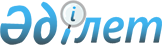 О внесении изменений в решение Жамбылского областного маслихата от 13 декабря 2018 года № 30-3 "Об областном бюджете на 2019-2021 годы"Решение Жамбылского областного маслихата от 17 октября 2019 года № 39-2. Зарегистрировано Департаментом юстиции Жамбылской области 17 октября 2019 года № 4355
      В соответствии со статьей 106 Бюджетного кодекса Республики Казахстан от 4 декабря 2008 года областной маслихат РЕШИЛ:
      1. Внести в решение Жамбылского областного маслихата от 13 декабря 2018 года № 30-3 "Об областном бюджете на 2019-2021 годы" (Зарегистрировано в Реестре государственной регистрации нормативных правовых актов № 4037, опубликовано в эталонном контрольном банке нормативных правовых актов Республики Казахстан в электронном виде 25 декабря 2018 года) следующие изменения:
      в пункте 1:
      в подпункте 1): 
      цифры "281 707 744" заменить цифрами "283 361 590";
      цифры "21 951 695" заменить цифрами "23 247 022";
      цифры "1 164 770" заменить цифрами "1 451 921";
      цифры "755 000" заменить цифрами "772 592";
      цифры "257 836 279" заменить цифрами "257 890 055";
      в подпункте 2):
      цифры "279 410 303" заменить цифрами "282 011 476";
      в подпункте 3):
      цифры "19 545 727" заменить цифрами "18 465 350";
      цифры "24 451 029" заменить цифрами "23 451 029";
      цифры "4 905 302" заменить цифрами "4 985 679";
      в подпункте 5):
      цифры "-19 694 036" заменить цифрами "-19 695 986";
      в подпункте 6):
      цифры "19 694 036" заменить цифрами "19 695 986".
      Приложение 1 к указанному решению изложить в новой редакции согласно приложению к настоящему решению.
      2. Контроль за исполнением данного решения возложить на постоянную комиссию шестого созыва областного маслихата по вопросам экономики, бюджета, налога и местного самоуправления.
      3. Настоящее решение вступает в силу со дня государственной регистрации в органах юстиции и вводится в действие с 1 января 2019 года. Областной бюджет на 2019 год
					© 2012. РГП на ПХВ «Институт законодательства и правовой информации Республики Казахстан» Министерства юстиции Республики Казахстан
				
      Председатель сессии областного маслихата 

Г. Умаров

      Исполняющий обязанности

      секретаря областного маслихата 

М. Берик
Приложение 1 к решению
Жамбылского областного маслихата
№ 39-2 от 17 октября 2019 годаПриложение 1 к решению
Жамбылского областного маслихата
№ 30-3 от 13 декабря 2018 года
Категория
Категория
Наименование
Сумма, тысяч тенге
Класс
Класс
Класс
Сумма, тысяч тенге
Подкласс
Подкласс
Сумма, тысяч тенге
1
2
3
I. Доходы
283 361 590
1
Налоговые поступления
23 247 022
01
Подоходный налог
10 750 009
2
Индивидуальный подоходный налог
10 750 009
03
Социальный налог
9 524 513
1
Социальный налог
9 524 513
05
Внутренние налоги на товары, работы и услуги
2 972 500
3
Поступления за использование природных и других ресурсов
2 972 500
2
Неналоговые поступления
1 451 921
01
Доходы от государственной собственности
126 013
1
Поступления части чистого дохода государственных предприятий
25 734
3
Дивиденды на государственные пакеты акций, находящиеся в государственной собственности
5 136
4
Доходы на доли участия в юридических лицах, находящиеся в государственной собственности
1 500
5
Доходы от аренды имущества, находящегося в государственной собственности
57 503
7
Вознаграждения по кредитам, выданным из государственного бюджета
36 140
04
Штрафы, пени, санкции, взыскания, налагаемые государственными учреждениями, финансируемыми из государственного бюджета, а также содержащимися и финансируемыми из бюджета (сметы расходов) Национального Банка Республики Казахстан
651 000
1
Штрафы, пени, санкции, взыскания, налагаемые государственными учреждениями, финансируемыми из государственного бюджета, а также содержащимися и финансируемыми из бюджета (сметы расходов) Национального Банка Республики Казахстан, за исключением поступлений от организаций нефтяного сектора
651 000
06
Прочие неналоговые поступления
674 908
1
Прочие неналоговые поступления
674 908
3
Поступления от продажи основного капитала
772 592
01
Продажа государственного имущества, закрепленного за государственными учреждениями
772 592
1
Продажа государственного имущества, закрепленного за государственными учреждениями
772 592
4
Поступления трансфертов
257 890 055
01
Трансферты из нижестоящих органов государственного управления
4 254 374
02
Трансферты из районных (городских) бюджетов
4 254 374
02
Трансферты из вышестоящих органов государственного управления
253 635 681
1
Трансферты из республиканского бюджета
253 635 681
Функциональная группа
Функциональная группа
Функциональная группа
Функциональная группа
Сумма, тысяч тенге
Администратор бюджетных программ
Администратор бюджетных программ
Администратор бюджетных программ
Сумма, тысяч тенге
Программа
Программа
Сумма, тысяч тенге
Наименование
Сумма, тысяч тенге
1
1
1
2
3
II. Затраты
282 011 476
01
Государственные услуги общего характера
5 448 521
110
Аппарат маслихата области
70 830
001
Услуги по обеспечению деятельности маслихата области
70 830
120
Аппарат акима области
1 482 585
001
Услуги по обеспечению деятельности акима области
1 102 999
007
Капитальные расходы подведомственных государственных учреждений и организаций
203 368
009
Обеспечение и проведение выборов акимов городов районного значения, сел, поселков, сельских округов
9 705
013
Обеспечение деятельности Ассамблеи народа Казахстана области
166 513
282
Ревизионная комиссия области
223 279
001
Услуги по обеспечению деятельности ревизионной комиссии области
222 031
003
Капитальные расходы государственного органа
1 248
257
Управление финансов области
3 440 153
001
Услуги по реализации государственной политики в области исполнения местного бюджета и управления коммунальной собственностью
146 708
009
Приватизация, управление коммунальным имуществом, постприватизационная деятельность и регулирование споров, связанных с этим
2 385
013
Капитальные расходы государственного органа
12 301
113
Целевые текущие трансферты из местных бюджетов
3 278 759
258
Управление экономики и бюджетного планирования области
104 968
001
Услуги по реализации государственной политики в области формирования и развития экономической политики, системы государственного планирования
103 268
005
Капитальные расходы государственного органа
1 700
269
Управление по делам религий области
126 706
001
Услуги по реализации государственной политики в сфере религиозной деятельности на местном уровне
33 745
004
Капитальные расходы подведомственных государственных учреждений и организаций
430
005
Изучение и анализ религиозной ситуации в регионе
92 531
02
Оборона
429 034
120
Аппарат акима области
135 039
010
Мероприятия в рамках исполнения всеобщей воинской обязанности
46 391
011
Подготовка территориальной обороны и территориальная оборона областного масштаба
88 648
271
Управление строительства области
7 100
002
Развитие объектов мобилизационной подготовки и чрезвычайных ситуаций
7 100
287
Территориальный орган, уполномоченных органов в области чрезвычайных ситуаций природного и техногенного характера, гражданской обороны, финансируемый из областного бюджета
286 895
002
Капитальные расходы территориального органа и подведомственных государственных учреждений
233 137
003
Мероприятия гражданской обороны областного масштаба
1 012
004
Предупреждение и ликвидация чрезвычайных ситуаций областного масштаба
52 746
03
Общественный порядок, безопасность, правовая, судебная, уголовно-исполнительная деятельность
9 833 672
252
Исполнительный орган внутренних дел, финансируемый из областного бюджета
9 652 263
001
Услуги по реализации государственной политики в области обеспечения охраны общественного порядка и безопасности на территории области
6 823 811
003
Поощрение граждан, участвующих в охране общественного порядка
1 207
006
Капитальные расходы государственного органа
2 827 245
271
Управление строительства области
181 409
003
Развитие объектов органов внутренних дел
2 014
053
Строительство объектов общественного порядка и безопасности
179 395
04
Образование
34 729 406
261
Управление образования области
1 451 811
027
Целевые текущие трансферты бюджетам районов (городов областного значения) на реализацию государственного образовательного заказа в дошкольных организациях образования
1 451 811
261
Управление образования области
3 612 550
003
Общеобразовательное обучение по специальным образовательным учебным программам
1 906 507
006
Общеобразовательное обучение одаренных детей в специализированных организациях образования
1 462 925
053
Целевые текущие трансферты бюджетам районов (городов областного значения) на апробирование подушевого финансирования организаций среднего образования
243 118
271
Управление строительства области
3 421 218
069
Строительство и реконструкция объектов дополнительного образования
127 624
079
Целевые трансферты на развитие районным (городов областного значения) бюджетам на строительство и реконструкцию объектов начального, основного среднего и общего среднего образования
3 293 594
285
Управление физической культуры и спорта области
2 087 349
006
Дополнительное образование для детей и юношества по спорту
1 746 638
007
Общеобразовательное обучение одаренных в спорте детей в специализированных организациях образования
340 711
253
Управление здравоохранения области
559 293
043
Подготовка специалистов в организациях технического и профессионального, послесреднего образования
559 293
261
Управление образования области
7 936 256
024
Подготовка специалистов в организациях технического и профессионального образования
7 936 256
271
Управление строительства области
99 747
099
Строительство и реконструкция объектов технического, профессионального и послесреднего образования
99 747
120
Аппарат акима области
7 747
019
Обучение участников избирательного процесса
7 747
253
Управление здравоохранения области
83 085
003
Повышение квалификации и переподготовка кадров
83 085
253
Управление здравоохранения области
8 971
057
Подготовка специалистов с высшим, послевузовским образованием и оказание социальной поддержки обучающимся
8 971
261
Управление образования области
136 118
057
Подготовка специалистов с высшим, послевузовским образованием и оказание социальной поддержки обучающимся
136 118
261
Управление образования области
15 325 261
001
Услуги по реализации государственной политики на местном уровне в области образования
431 120
004
Информатизация системы образования в областных государственных учреждениях образования
117 045
005
Приобретение и доставка учебников, учебно-методических комплексов для областных государственных учреждений образования
63 226
007
Проведение школьных олимпиад, внешкольных мероприятий и конкурсов областного масштаба
258 244
011
Обследование психического здоровья детей и подростков и оказание психолого – медико-педагогической консультативной помощи населению
134 979
012
Реабилитация и социальная адаптация детей и подростков с проблемами в развитии
63 543
013
Капитальные расходы государственного органа
13 120
029
Методическая работа
64 562
067
Капитальные расходы подведомственных государственных учреждений и организаций
624 047
078
Целевые текущие трансферты районным (городов областного значения) бюджетам на увеличение оплаты труда учителей и педагогов-психологов организаций начального, основного и общего среднего образования
9 994 434
113
Целевые текущие трансферты из местных бюджетов
3 560 941
05
Здравоохранение
11 451 620
253
Управление здравоохранения области
1 054 685
006
Услуги по охране материнства и детства
269 225
007
Пропаганда здорового образа жизни
134 107
041
Дополнительное обеспечение гарантированного объема бесплатной медицинской помощи по решению местных представительных органов областей
650 889
042
Проведение медицинской организацией мероприятий, снижающих половое влечение, осуществляемые на основании решения суда
464
271
Управление строительства области
3 080 133
038
Строительство и реконструкция объектов здравоохранения
3 080 133
253
Управление здравоохранения области
2 083 772
027
Централизованный закуп и хранение вакцин и других медицинских иммунобиологических препаратов для проведения иммунопрофилактики населения
2 083 772
253
Управление здравоохранения области
124 716
039
Оказание амбулаторно-поликлинических услуг и медицинских услуг субъектами сельского здравоохранения, за исключением оказываемой за счет средств республиканского бюджета, и оказание услуг Call-центрами
124 716
253
Управление здравоохранения области
55 478
029
Областные базы специального медицинского снабжения
55 478
253
Управление здравоохранения области
5 052 836
001
Услуги по реализации государственной политики на местном уровне в области здравоохранения
144 936
008
Реализация мероприятий по профилактике и борьбе со СПИД в Республике Казахстан
236 541
016
Обеспечение граждан бесплатным или льготным проездом за пределы населенного пункта на лечение
35 209
018
Информационно-аналитические услуги в области здравоохранения
96 139
023
Социальная поддержка медицинских и фармацевтических работников, направленных для работы в сельскую местность
51 200
028
Содержание вновь вводимых объектов здравоохранения
31 221
030
Капитальные расходы государственных органов здравоохранения
3 300
033
Капитальные расходы медицинских организаций здравоохранения
4 331 057
113
Целевые текущие трансферты из местных бюджетов
123 233
06
Социальная помощь и социальное обеспечение
28 306 302
256
Управление координации занятости и социальных программ области
22 420 105
002
Предоставление специальных социальных услуг для престарелых и инвалидов в медико-социальных учреждениях (организациях) общего типа, в центрах оказания специальных социальных услуг, в центрах социального обслуживания
773 702
013
Предоставление специальных социальных услуг для инвалидов с психоневрологическими заболеваниями, в психоневрологических медико-социальных учреждениях (организациях), в центрах оказания специальных социальных услуг, в центрах социального обслуживания
777 430
014
Предоставление специальных социальных услуг для престарелых, инвалидов, в том числе детей-инвалидов, в реабилитационных центрах
442 463
015
Предоставление специальных социальных услуг для детей-инвалидов с психоневрологическими патологиями в детских психоневрологических медико-социальных учреждениях (организациях), в центрах оказания специальных социальных услуг, в центрах социального обслуживания
309 370
049
Целевые текущие трансферты районным (городов областного значения) бюджетам на выплату государственной адресной социальной помощи
20 016 416
056
Целевые текущие трансферты районным (городов областного значения) бюджетам на внедрение консультантов по социальной работе и ассистентов в Центрах занятости населения
100 724
261
Управление образования области
324 221
015
Социальное обеспечение сирот, детей, оставшихся без попечения родителей
324 221
271
Управление строительства области
13 884
039
Строительство и реконструкция объектов социального обеспечения
13 884
256
Управление координации занятости и социальных программ области
786 840
003
Социальная поддержка инвалидов
786 840
256
Управление координации занятости и социальных программ области
4 520 531
001
Услуги по реализации государственной политики на местном уровне в области обеспечения занятости и реализации социальных программ для населения
95 553
007
Капитальные расходы государственного органа
936
018
Размещение государственного социального заказа в неправительственных организациях
83 317
019
Реализация текущих мероприятий, направленных на развитие рынка труда в рамках Государственной программы развития продуктивной занятости и массового предпринимательства на 2017 – 2021 годы "Еңбек"
2 384
028
Услуги лицам из групп риска, попавшим в сложную ситуацию вследствие насилия или угрозы насилия
51 598
037
Целевые текущие трансферты районным (городов областного значения) бюджетам на реализацию мероприятий, направленных на развитие рынка труда в рамках Государственной программы развития продуктивной занятости и массового предпринимательства на 2017 – 2021 годы "Еңбек"
3 537 244
044
Реализация миграционных мероприятий на местном уровне
2 501
045
Целевые текущие трансферты районным (городов областного значения) бюджетам на обеспечение прав и улучшение качества жизни инвалидов в Республике Казахстан
487 913
046
Обеспечение прав и улучшение качества жизни инвалидов в Республике Казахстан
42 284
053
Услуги по замене и настройке речевых процессоров к кохлеарнымимплантам
47 355
067
Капитальные расходы подведомственных государственных учреждений и организаций
72 474
113
Целевые текущие трансферты из местных бюджетов
96 972
263
Управление внутренней политики области
28 113
077
Обеспечение прав и улучшение качества жизни инвалидов в Республике Казахстан
28 113
268
Управление пассажирского транспорта и автомобильных дорог области
2 532
045
Целевые текущие трансферты районным (городов областного значения) бюджетам на обеспечение прав и улучшение качества жизни инвалидов в Республике Казахстан
2 532
270
Управление по инспекции труда области
72 930
001
Услуги по реализации государственной политики в области регулирования трудовых отношений на местном уровне
68 408
003
Капитальные расходы государственного органа
4 522
271
Управление строительства области
137 146
145
Целевые текущие трансферты районным (городов областного значения) бюджетам для предоставления жилищных сертификатов как социальная помощь
137 146
07
Жилищно-коммунальное хозяйство
21 962 367
251
Управление земельных отношений области
25 296
011
Целевые текущие трансферты районным (городов областного значения) бюджетам на изъятие земельных участков для государственных нужд
25 296
271
Управление строительства области
12 447 537
014
Целевые трансферты на развитие районным (городов областного значения) бюджетам на строительство и (или) реконструкцию жилья коммунального жилищного фонда
6 020 090
027
Целевые трансферты на развитие районным (городов областного значения) бюджетам на развитие и (или) обустройство инженерно-коммуникационной инфраструктуры
4 858 453
140
Целевые текущие трансферты районным (городов областного значения) бюджетам на приобретение жилья коммунального жилищного фонда для малообеспеченных многодетных семей
1 568 994
279
Управление энергетики и жилищно-коммунального хозяйства области
9 489 534
001
Услуги по реализации государственной политики на местном уровне в области энергетики и жилищно-коммунального хозяйства
96 876
005
Капитальные расходы государственного органа
2 224
010
Целевые трансферты на развитие районным (городов областного значения) бюджетам на развитие системы водоснабжения и водоотведения
2 023 521
030
Целевые трансферты на развитие районным (городов областного значения) бюджетам на развитие системы водоснабжения и водоотведения в сельских населенных пунктах
4 752 249
032
Субсидирование стоимости услуг по подаче питьевой воды из особо важных групповых и локальных систем водоснабжения, являющихся безальтернативными источниками питьевого водоснабжения
35 545
113
Целевые текущие трансферты из местных бюджетов
2 098 324
114
Целевые трансферты на развитие из местных бюджетов
480 795
08
Культура, спорт, туризм и информационное пространство
9 283 724
271
Управление строительства области
703 847
016
Развитие объектов культуры
703 847
273
Управление культуры, архивов и документации области
1 664 798
005
Поддержка культурно-досуговой работы
585 591
007
Обеспечение сохранности историко-культурного наследия и доступа к ним
338 225
008
Поддержка театрального и музыкального искусства
740 982
271
Управление строительства области
476 844
017
Развитие объектов спорта
476 844
285
Управление физической культуры и спорта области
4 207 425
001
Услуги по реализации государственной политики на местном уровне в сфере физической культуры и спорта
52 441
002
Проведение спортивных соревнований на областном уровне
250 169
003
Подготовка и участие членов областных сборных команд по различным видам спорта на республиканских и международных спортивных соревнованиях
3 757 960
005
Капитальные расходы государственного органа
678
032
Капитальные расходы подведомственных государственных учреждений и организаций
90 458
113
Целевые текущие трансферты из местных бюджетов
55 719
263
Управление внутренней политики области
858 909
007
Услуги по проведению государственной информационной политики
858 909
264
Управление по развитию языков области
151 185
001
Услуги по реализации государственной политики на местном уровне в области развития языков
34 990
002
Развитие государственного языка и других языков народа Казахстана
116 195
273
Управление культуры, архивов и документации области
524 751
009
Обеспечение функционирования областных библиотек
184 430
010
Обеспечение сохранности архивного фонда
340 321
284
Управление туризма области
148 578
001
Услуги по реализации государственной политики на местном уровне в сфере туризма
77 760
003
Капитальные расходы государственного органа
169
004
Регулирование туристической деятельности
70 593
032
Капитальные расходы подведомственных государственных учреждений и организаций
56
263
Управление внутренней политики области
259 506
001
Услуги по реализации государственной внутренней политики на местном уровне
245 237
005
Капитальные расходы государственного органа
665
032
Капитальные расходы подведомственных государственных учреждений и организаций
13 604
273
Управление культуры, архивов и документации области
121 890
001
Услуги по реализации государственной политики на местном уровне в области культуры и управления архивным делом
61 981
003
Капитальные расходы государственного органа
2 100
032
Капитальные расходы подведомственных государственных учреждений и организаций
57 809
283
Управление по вопросам молодежной политики области
165 991
001
Услуги по реализации молодежной политики на местном уровне
117 304
003
Капитальные расходы государственного органа
932
005
Реализация мероприятий в сфере молодежной политики
47 684
032
Капитальные расходы подведомственных государственных учреждений и организаций
71
09
Топливно-энергетический комплекс и недропользование
8 180 963
271
Управление строительства области
460 000
092
Организация и проведение поисково-разведочных работ на подземные воды для хозяйственно-питьевого водоснабжения населенных пунктов
460 000
279
Управление энергетики и жилищно-коммунального хозяйства области
158 790
007
Развитие теплоэнергетической системы
148 637
081
Организация и проведение поисково-разведочных работ на подземные воды для хозяйственно-питьевого водоснабжения населенных пунктов
10 153
279
Управление энергетики и жилищно-коммунального хозяйства области
7 562 173
070
Целевые трансферты на развитие районным (городов областного значения) бюджетам на развитие газотранспортной системы
453 146
071
Развитие газотранспортной системы
7 109 027
10
Сельское, водное, лесное, рыбное хозяйство, особо охраняемые природные территории, охрана окружающей среды и животного мира, земельные отношения
18 502 399
255
Управление сельского хозяйства области
15 107 446
001
Услуги по реализации государственной политики на местном уровне в сфере сельского хозяйства
156 401
002
Поддержка семеноводства
900 000
003
Капитальные расходы государственного органа
635
018
Обезвреживание пестицидов (ядохимикатов)
1 695
020
Субсидирование повышения урожайности и качества продукции растениеводства, удешевление стоимости горюче-смазочных материалов и других товарно-материальных ценностей, необходимых для проведения весенне-полевых и уборочных работ, путем субсидирования производства приоритетных культур
1 500 000
029
Мероприятия по борьбе с вредными организмами сельскохозяйственных культур
12 004
041
Удешевление сельхозтоваропроизводителям стоимости гербицидов, биоагентов (энтомофагов) и биопрепаратов, предназначенных для обработки сельскохозяйственных культур в целях защиты растений
88 407
045
Определение сортовых и посевных качеств семенного и посадочного материала
58 060
046
Государственный учет и регистрация тракторов, прицепов к ним, самоходных сельскохозяйственных, мелиоративных и дорожно-строительных машин и механизмов
481
047
Субсидирование стоимости удобрений (за исключением органических)
850 000
050
Возмещение части расходов, понесенных субъектом агропромышленного комплекса, при инвестиционных вложениях
4 033 623
051
Субсидирование в рамках гарантирования и страхования займов субъектов агропромышленного комплекса
1 800
053
Субсидирование развития племенного животноводства, повышение продуктивности и качества продукции животноводства
4 702 620
054
Субсидирование заготовительным организациям в сфере агропромышленного комплекса суммы налога на добавленную стоимость, уплаченного в бюджет, в пределах исчисленного налога на добавленную стоимость
108 730
055
Субсидирование процентной ставки по кредитным и лизинговым обязательствам в рамках направления по финансовому оздоровлению субъектов агропромышленного комплекса
178 067
056
Субсидирование ставок вознаграждения при кредитовании, а также лизинге на приобретение сельскохозяйственных животных, техники и технологического оборудования
1 726 193
057
Субсидирование затрат перерабатывающих предприятий назакуп сельскохозяйственной продукции для производства продуктов ее глубокой переработки в сфере животноводства
698 730
060
Частичное гарантирование по микрокредитам в рамках Государственной программы развития продуктивной занятости и массового предпринимательства на 2017 – 2021 годы "Еңбек"
20 000
061
Субсидирование операционных затрат микрофинансовых организаций в рамках Государственной программы развития продуктивной занятости и массового предпринимательства на 2017 – 2021 годы "Еңбек"
35 000
113
Целевые текущие трансферты из местных бюджетов
35 000
271
Управление строительства области
200
020
Развитие объектов сельского хозяйства
200
719
Управление ветеринарии области
579 579
001
Услуги по реализации государственной политики на местном уровне в сфере ветеринарии
50 748
003
Капитальные расходы государственного органа
308
028
Услуги по транспортировке ветеринарных препаратов до пункта временного хранения
1 889
030
Централизованный закуп ветеринарных препаратов по профилактике и диагностике энзоотических болезней животных, услуг по их профилактике и диагностике, организация их хранения и транспортировки (доставки) местным исполнительным органам районов (городов областного значения)
408 194
113
Целевые текущие трансферты из местных бюджетов
118 440
254
Управление природных ресурсов и регулирования природопользования области
131 554
003
Обеспечение функционирования водохозяйственных сооружений, находящихся в коммунальной собственности
76 398
004
Восстановление особо аварийных водохозяйственных сооружений и гидромелиоративных систем
55 156
254
Управление природных ресурсов и регулирования природопользования области
1 359 383
005
Охрана, защита, воспроизводство лесов и лесоразведение
1 353 302
006
Охрана животного мира
6 081
255
Управление сельского хозяйства области
8 871
034
Cубсидирование повышения продуктивности и качества товарного рыбоводства
8 871
254
Управление природных ресурсов и регулирования природопользования области
520 104
001
Услуги по реализации государственной политики в сфере охраны окружающей среды на местном уровне
85 800
008
Мероприятия по охране окружающей среды
131 924
032
Капитальные расходы подведомственных государственных учреждений и организаций
302 380
251
Управление земельных отношений области
51 532
001
Услуги по реализации государственной политики в области регулирования земельных отношений на территории области
51 194
010
Капитальные расходы государственного органа
338
725
Управление по контролю за использованием и охраной земель области
43 730
001
Услуги по реализации государственной политики на местном уровне в сфере контроля за использованием и охраной земель
43 549
003
Капитальные расходы государственного органа
181
255
Управление сельского хозяйства области
700 000
035
Формирование региональных стабилизационных фондов продовольственных товаров
700 000
11
Промышленность, архитектурная, градостроительная и строительная деятельность
2 202 280
271
Управление строительства области
1 896 126
001
Услуги по реализации государственной политики на местном уровне в области строительства
124 181
005
Капитальные расходы государственного органа
32 165
113
Капитальные расходы подведомственных государственных учреждений и организаций
57 824
114
Целевые трансферты на развитие из местных бюджетов
1 535 456
129
Проведение текущих мероприятий по ликвидации последствий чрезвычайной ситуации в городе Арысь Туркестанской области
146 500
272
Управление архитектуры и градостроительства области
260 585
001
Услуги по реализации государственной политики в области архитектуры и градостроительства на местном уровне
63 913
002
Разработка комплексных схем градостроительного развития и генеральных планов населенных пунктов
70 000
032
Капитальные расходы подведомственных государственных учреждений и организаций
8 360
113
Целевые текущие трансферты из местных бюджетов
118 312
724
Управление государственного архитектурно-строительного контроля области
45 569
001
Услуги по реализации государственной политики на местном уровне в сфере государственного архитектурно-строительного контроля
42 042
003
Капитальные расходы государственного органа
3 527
12
Транспорт и коммуникации
12 161 574
268
Управление пассажирского транспорта и автомобильных дорог области
10 152 739
002
Развитие транспортной инфраструктуры
2 217 574
003
Обеспечение функционирования автомобильных дорог
517 000
007
Целевые трансферты на развитие районным (городов областного значения) бюджетам на развитие транспортной инфраструктуры
641 939
025
Капитальный и средний ремонт автомобильных дорог областного значения и улиц населенных пунктов
16 275
027
Целевые текущие трансферты районным (городов областного значения) бюджетам на финансирование приоритетных проектов транспортной инфраструктуры
2 057 471
028
Реализация приоритетных проектов транспортной инфраструктуры
4 702 480
268
Управление пассажирского транспорта и автомобильных дорог области
2 008 835
001
Услуги по реализации государственной политики на местном уровне в области транспорта и коммуникаций
64 933
005
Субсидирование пассажирских перевозок по социально значимым межрайонным (междугородним) сообщениям
212 765
011
Капитальные расходы государственного органа
5 273
113
Целевые текущие трансферты из местных бюджетов
1 723 214
129
Проведение текущих мероприятий по ликвидации последствий чрезвычайной ситуации в городе Арысь Туркестанской области
2 650
13
Прочие
19 188 523
266
Управление предпринимательства и индустриально-инновационного развития области
1 844 780
005
Поддержка частного предпринимательства в рамках Государственной программы поддержки и развития бизнеса "Дорожная карта бизнеса-2020"
339 000
008
Поддержка предпринимательской деятельности
328 724
010
Субсидирование процентной ставки по кредитам в рамках Государственной программы поддержки и развития бизнеса "Дорожная карта бизнеса-2020"
762 715
011
Частичное гарантирование кредитов малому и среднему бизнесу в рамках Государственной программы поддержки и развития бизнеса "Дорожная карта бизнеса-2020"
326 000
027
Частичное гарантирование по микрокредитам в рамках Государственной программы развития продуктивной занятости и массового предпринимательства на 2017 – 2021 годы "Еңбек"
88 341
279
Управление энергетики и жилищно-коммунального хозяйства области
65 896
052
Целевые трансферты на развитие районным (городов областного значения) бюджетам на развитие индустриальной инфраструктуры в рамках Государственной программы поддержки и развития бизнеса "Дорожная карта бизнеса-2020"
65 896
253
Управление здравоохранения области
230 442
058
Реализация мероприятий по социальной и инженерной инфраструктуре в сельских населенных пунктах в рамках проекта "Ауыл-Ел бесігі"
92 383
096
Выполнение государственных обязательств по проектам государственно-частного партнерства
138 059
256
Управление координации занятости и социальных программ области"
6 820
058
Целевые текущие трансферты районным (городов областного значения) бюджетам на реализацию мероприятий по социальной и инженерной инфраструктуре в сельских населенных пунктах в рамках проекта "Ауыл-Ел бесігі"
6 820
257
Управление финансов области
13 248 978
012
Резерв местного исполнительного органа области
108 500
059
Целевые текущие трансферты районным (городов областного значения) бюджетам на повышение заработной платы отдельных категорий гражданских служащих, работников организаций, содержащихся за счет средств государственного бюджета, работников казенных предприятий
12 748 265
065
Целевые текущие трансферты районным (городов областного значения) бюджетам на повышение заработной платы отдельных категорий административных государственных служащих
392 213
258
Управление экономики и бюджетного планирования области
691 898
003
Разработка или корректировка, а также проведение необходимых экспертиз технико-экономических обоснований местных бюджетных инвестиционных проектов и конкурсных документаций проектов государственно-частного партнерства, концессионных проектов, консультативное сопровождение проектов государственно-частного партнерства и концессионных проектов
691 898
261
Управление образования области
810 529
076
Целевые текущие трансферты районным (городов областного значения) бюджетам на реализацию мероприятий по социальной и инженерной инфраструктуре в сельских населенных пунктах в рамках проекта "Ауыл-Ел бесігі"
810 529
266
Управление предпринимательства и индустриально-инновационного развития области
160 967
001
Услуги по реализации государственной политики на местном уровне в области развития предпринимательства и индустриально-инновационной деятельности
87 438
003
Капитальные расходы государственного органа
189
032
Капитальные расходы подведомственных государственных учреждений и организаций
6 126
113
Целевые текущие трансферты из местных бюджетов
67 214
268
Управление пассажирского транспорта и автомобильных дорог области
839 095
052
Целевые текущие трансферты районным (городов областного значения) бюджетам на реализацию мероприятий по социальной и инженерной инфраструктуре в сельских населенных пунктах в рамках проекта "Ауыл-Ел бесігі"
839 095
271
Управление строительства области
466 667
095
Целевые трансферты на развитие районным (городов областного значения) бюджетам на развитие социальной и инженерной инфраструктуры в сельских населенных пунктах в рамках проекта "Ауыл-Ел бесігі"
366 667
097
Развитие социальной и инженерной инфраструктуры в сельских населенных пунктах в рамках проекта "Ауыл-Ел бесігі"
100 000
273
Управление культуры, архивов и документации области
98 459
050
Целевые текущие трансферты районным (городов областного значения) бюджетам на реализацию мероприятий по социальной и инженерной инфраструктуре в сельских населенных пунктах в рамках проекта "Ауыл-Ел бесігі"
98 459
279
Управление энергетики и жилищно-коммунального хозяйства области
656 643
058
Целевые текущие трансферты районным (городов областного значения) бюджетам на реализацию мероприятий по социальной и инженерной инфраструктуре в сельских населенных пунктах в рамках проекта "Ауыл-Ел бесігі"
656 643
285
Управление физической культуры и спорта области
67 349
050
Целевые текущие трансферты районным (городов областного значения) бюджетам на реализацию мероприятий по социальной и инженерной инфраструктуре в сельских населенных пунктах в рамках проекта "Ауыл-Ел бесігі"
67 349
14
Обслуживание долга
35 766
257
Управление финансов области
35 766
004
Обслуживание долга местных исполнительных органов
32 056
016
Обслуживание долга местных исполнительных органов по выплате вознаграждений и иных платежей по займам из республиканского бюджета
3 710
15
Трансферты
100 295 325
257
Управление финансов области
100 295 325
007
Субвенции
94 207 865
011
Возврат неиспользованных (недоиспользованных) целевых трансфертов
11 442
024
Целевые текущие трансферты из нижестоящего бюджета на компенсацию потерь вышестоящего бюджета в связи с изменением законодательства
4 793 647
026
Целевые текущие трансферты из вышестоящего бюджета на компенсацию потерь нижестоящих бюджетов в связи с изменением законодательства
1 272 000
051
Трансферты органам местного самоуправления
10 371
III. Чистое бюджетное кредитование
18 465 350
Бюджетные кредиты
23 451 029
06
Социальная помощь и социальное обеспечение
337 230
266
Управление предпринимательства и индустриально-инновационного развития области
337 230
006
Предоставление бюджетных кредитов для содействия развитию предпринимательства в рамках Государственной программы развития продуктивной занятости и массового предпринимательства на 2017 – 2021 годы "Еңбек"
337 230
07
Жилищно-коммунальное хозяйство
13 833 809
271
Управление строительства области
6 215 059
009
Кредитование районных (городов областного значения) бюджетов на проектирование и (или) строительство жилья
6 215 059
279
Управление энергетики и жилищно-коммунального хозяйства области
7 618 750
046
Кредитование районных (городов областного значения) бюджетов на реконструкцию и строительство систем тепло-, водоснабжения и водоотведения
7 618 750
10
Сельское, водное, лесное, рыбное хозяйство, особо охраняемые природные территории, охрана окружающей среды и животного мира, земельные отношения
8 080 620
255
Управление сельского хозяйства области
7 111 020
037
Предоставление бюджетных кредитов для содействия развитию предпринимательства в рамках Государственной программы развития продуктивной занятости и массового предпринимательства на 2017 – 2021 годы "Еңбек"
7 111 020
258
Управление экономики и бюджетного планирования области
969 600
007
Бюджетные кредиты местным исполнительным органам для реализации мер социальной поддержки специалистов
969 600
13
Прочие
1 199 370
266
Управление предпринимательства и индустриально-инновационного развития области
1 199 370
007
Кредитование АО "Фонд развития предпринимательства "Даму" на реализацию государственной инвестиционной политики
500 000
069
Кредитование на содействие развитию предпринимательства в областных центрах и моногородах
699 370
Категория Наименование
Категория Наименование
Категория Наименование
Категория Наименование
Сумма, тысяч тенге
Класс
Класс
Класс
Класс
Сумма, тысяч тенге
Подкласс
Подкласс
Подкласс
Подкласс
Сумма, тысяч тенге
1
1
1
2
3
5
Погашение бюджетных кредитов
4 985 679
01
Погашение бюджетных кредитов
4 985 679
1
Погашение бюджетных кредитов, выданных из государственного бюджета
4 985 679
Функциональная группа
Функциональная группа
Функциональная группа
Функциональная группа
Сумма, тысяч тенге
Администратор бюджетных программ
Администратор бюджетных программ
Администратор бюджетных программ
Сумма, тысяч тенге
Программа
Программа
Сумма, тысяч тенге
Наименование
Сумма, тысяч тенге
1
1
1
2
3
IV. Сальдо по операциям с финансовыми активами
2 580 750
Приобретение финансовых активов
2 580 750
13
Прочие
2 580 750
257
Управление финансов области
2 580 750
005
Формирование или увеличение уставного капитала юридических лиц
2 580 750
Наименование
Наименование
Наименование
Наименование
Сумма, тысяч тенге
1
1
1
2
3
V. Дефицит (профицит) бюджета
-19 695 986
VI. Финансирование дефицита (использование профицита) бюджета
19 695 986
Категория
Категория
Наименование
Сумма, тысяч тенге
Класс
Класс
Сумма, тысяч тенге
Подкласс
Подкласс
Подкласс
Подкласс
Сумма, тысяч тенге
1
1
1
2
3
7
Поступления займов
22 613 799
01
Внутренние государственные займы
6 215 059
1
Государственные эмиссионные ценные бумаги
16 398 740
2
Договоры займа
22 613 799
Функциональная группа
Функциональная группа
Функциональная группа
Функциональная группа
Сумма, тысяч тенге
Администратор бюджетных программ
Администратор бюджетных программ
Администратор бюджетных программ
Администратор бюджетных программ
Сумма, тысяч тенге
Программа
Программа
Программа
Программа
Сумма, тысяч тенге
Наименование
Наименование
Наименование
Наименование
Сумма, тысяч тенге
1
1
1
2
3
16
Погашение займов
4 799 346
257
Управление финансов области
4 799 346
008
Погашение долга местного исполнительного органа
3 171 028
015
Погашение долга местного исполнительного органа перед вышестоящим бюджетом
1 628 318
8
Используемые остатки бюджетных средств
1 881 533